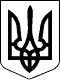 УЖГОРОДСЬКА РАЙОННА державна адміністраціяЗАКАРПАТСЬКОЇ ОБЛАСТІР О З П О Р Я Д Ж Е Н Н Я__16.12.2020____                            Ужгород                           №___389_______Про надання права першого та другого підписів Відповідно до статей 6 і 39 Закону України „Про місцеві державні адміністрації”, наказу Міністерства фінансів України від 22 червня 2012 року №758 „Про затвердження порядку відкриття та закриття рахунків у національній валюті в органах Державної казначейської служби України”, зареєстрованого в Міністерстві юстиції України 18 липня 2012 року за №1206/21518:1. Надати право першого підпису на фінансових та банківських документах: МАЦКО Христині Карлівні – в.о.голови Ужгородської районної державної адміністрації.Право другого підпису на фінансових та банківських документах:ДАНЧЕВСЬКІЙ Емілії Золтанівні – завідувачу сектору фінансово - господарського забезпечення апарату Ужгородської районної державної адміністрації;ВАСИЛИНІ Аліні Михайлівні  –  головному спеціалісту сектору фінансово - господарського забезпечення апарату Ужгородської районної державної адміністрації.3. Визнати таким, що втратило чинність, розпорядження голови райдержадміністрації 05.03.2020 №91 „Про надання права першого та другого підписів”.Контроль за виконанням цього розпорядження залишаю за собою.В.о.голови державної адміністрації 		          	             Христина МАЦКО